
RABINDRA BHARATI UNIVERSITY DIRECTORATE OF DISTANCE EDUCATION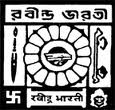 NOTICE Admission: M.A. Part- II Session 2015-2016Admission to M.A. Part II 2016 would begin on and from 02-05-2016. Admission Forms along with guidelines for Payment of fees (online) will be available from Rabindra Bhavan, Salt Lake and Study Centre from that date. Students seeking admission are to take note of the following: Students enrolled at Main Campus of the DDE (Code-99) will collect Admission kit from Rabindra Bhavan, Block 9&10, Salt Lake, Kolkata-91. Students enrolled at Study Centres will collect the same from respective Study Centres.  Students who have appeared in and secured qualifying marks in M.A. Part- I Exam held in 2015 under DDE, RBU will make payment of course and other fees on time though www.sbionline.com (Details of the procedure are given in the “ Guidelines for payment of fees” provided in the Admission kit.)Those who have appeared and secured qualifying marks in M.A. Part-I Examination in 2014 and 2013 will deposit the required fees though challan and bank draft. All candidates must submit the application Forms along will the following documents by 20-06-2016. Documents to be enclosed (inside this Envelope)Self Attested Photo Copy of the M.A. Part-I Mark sheet & Enrolment Certificate.Original Migration Certificate to be produced by candidates who have passed B.A. /M.A. final examination from any University other than RBU.Xerox Copy of Registration Certificate to be produced by candidates passing out of RBU. Xerox Copy of e-Receipt payment of fees for those who make payment online/ copy of challan & bank draft with in case of Back Candidate.                                                  Sd/  Director (Acting)        DDE, RBU.